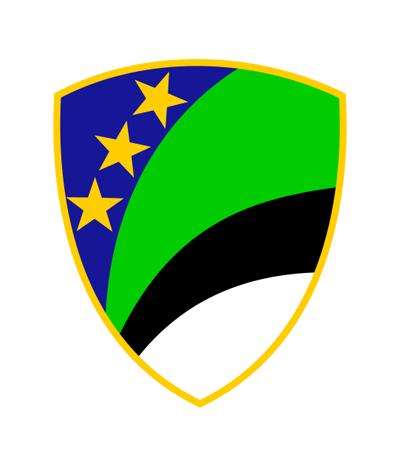 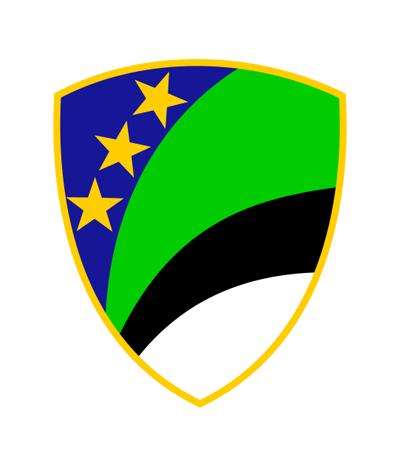 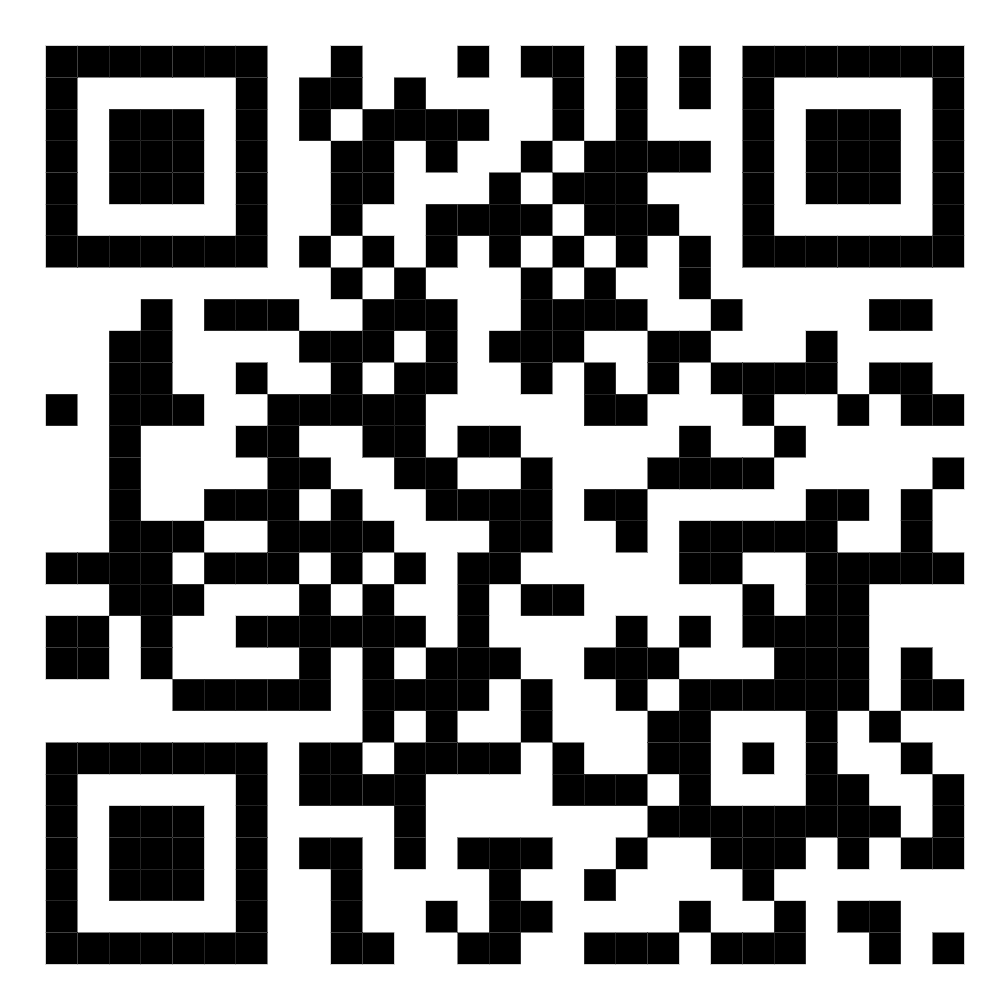 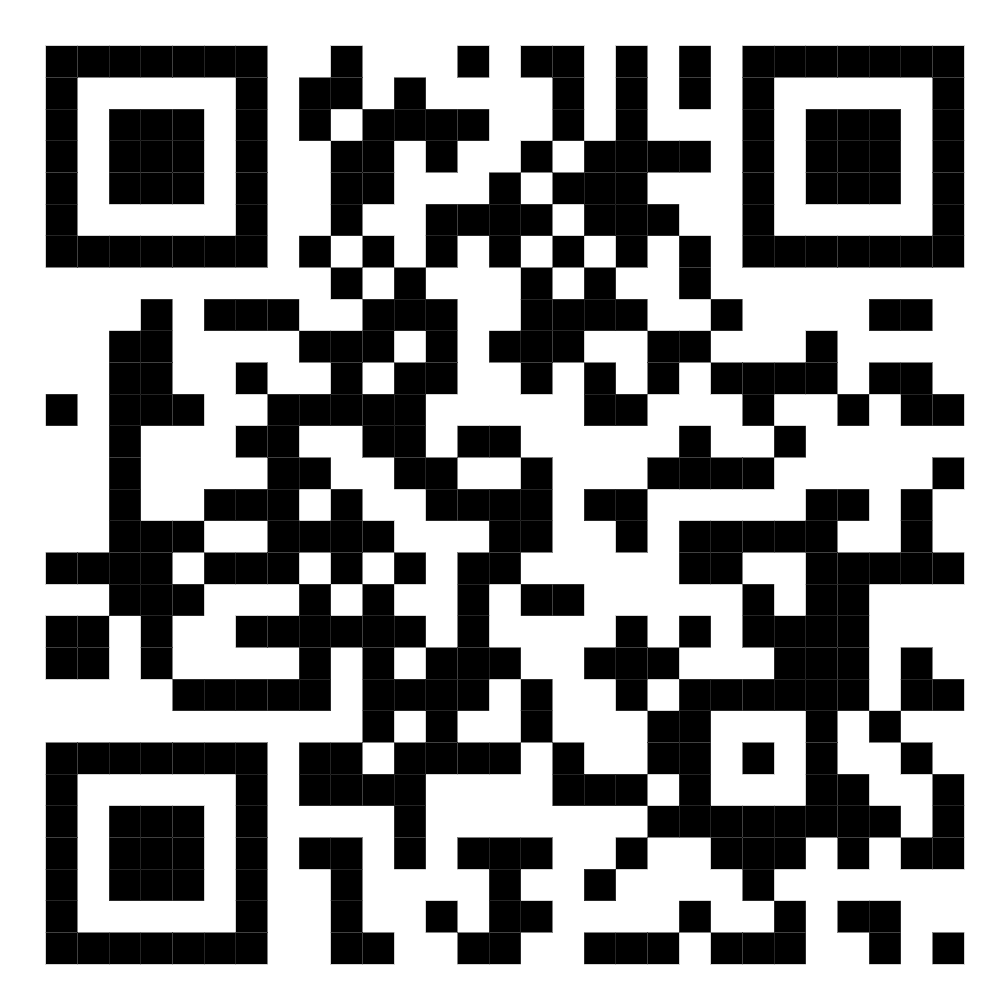 OBAVIJEST O ZATVARANJU ISPITNIH MJESTA ZA MJESEC JULI 2024.  GODINEZbog korištenja godišnjih odmora uposlenika Ministarstva obrazovanja i nauke Tuzlanskog kantona, obavještavamo vas da ispitna mjesta NEĆE raditi u terminima:LUKAVAC:  19.07. - 05.08.2024. godineGRADAČAC:  08.07. - 23.07.2024. godine